Scremerston First School Weekly Newsletter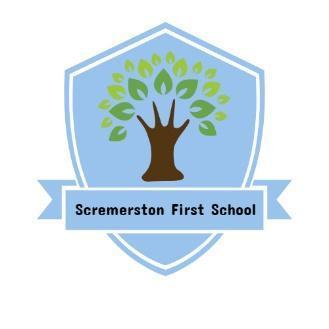 19th April 2024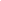 This week’s question of the week for discussion at home…What does art mean to you?Reader’s Treat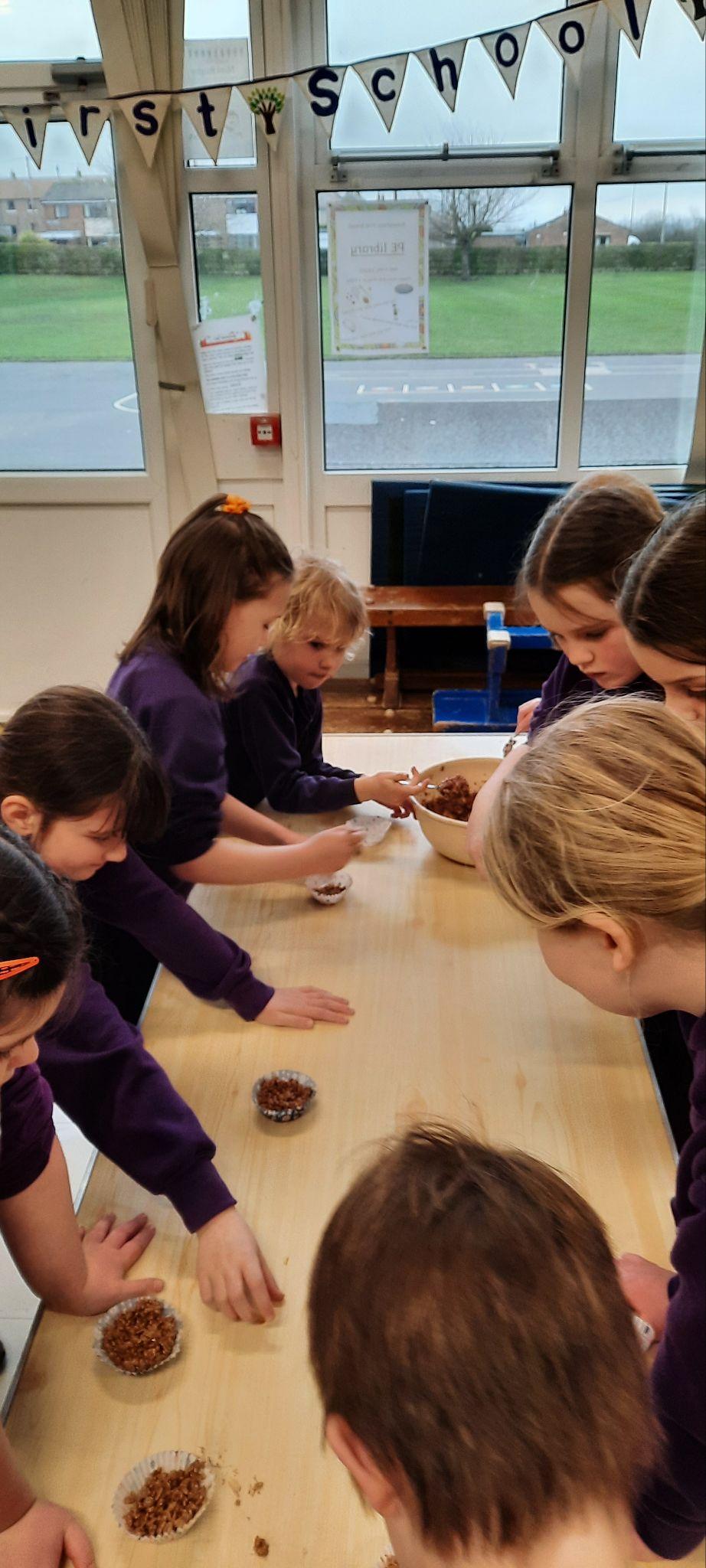 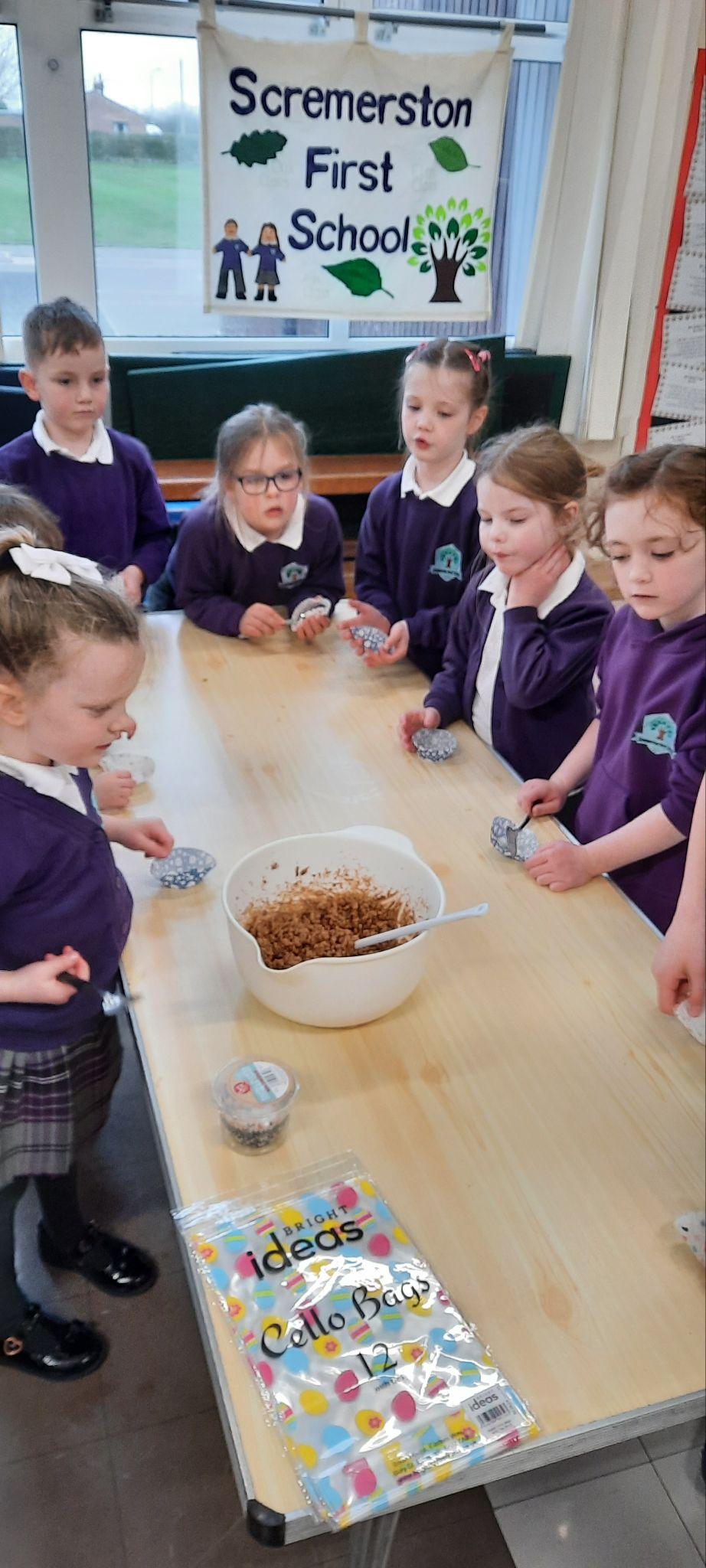 Our children who collected at least 9 points for their reading at home last term, enjoyed making some Easter treats before the holidays! This term the children will receive a raffle ticket each week they manage 4 reads at home.At the end of each half term, one child from each year group will receive a reward at random by a raffle ticket being drawn. The more raffle tickets your child can accumulate the more chance they have to win!RemindersPhoto orders are to be back to school by Tuesday 23rd April. Y4 Ford consent/medical forms should be completed and returned by Wed 24th April.School staff are only contactable during school hours 8am - 4pm, Monday - Friday so if you contact them outside of these hours you may have to wait for a response. 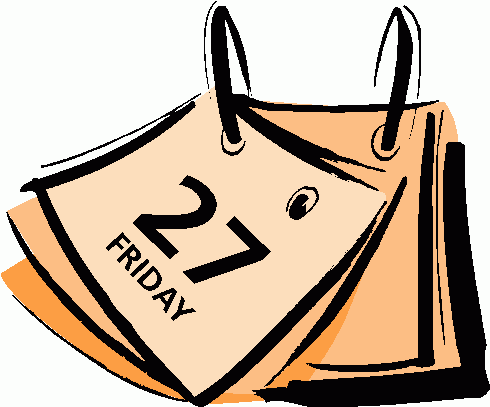 Dates for your DiaryTue 23rd April - BMS Dodgeball for Y4 children moving to BMS in Sept Mon 29th April - Rugby Festival for Ash class & other schools (Ash class to wear PE Kit)Tue 30th April - Ash class visit to Torness (Full school uniform to be worn)Wed 1st May - Elm class trip to The Hirsel Mon 6th May - BANK HOLIDAY - School Closed Wed 8th May - Y4 Residential trip to Ford Castle Wed - FriMon 13th May - Oak class trip to The Hirsel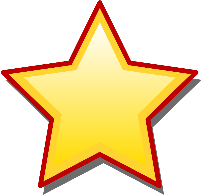 Star Of The Week AwardsAngusFor his progress with independent writing!MollyFor her fantastic effort in phonics and reading! Jessica JFor knowing what she needs to do to improve and setting her mind to it and having a fantastic attitude!  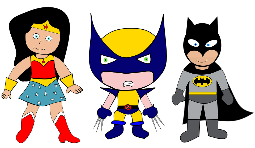 Super Work Of The Week AwardsSophieFor confidently building numbers to 20 using tens frames!Emily BFor her fantastic, independent diary writing!HannahFor her hard work practising and improving her handwriting! BetsyFor carefully examining artefacts from Sutton Hoo to tell us more about Anglo Saxon life! Emily SFor confidently completing all chilli challenges in our fractions work! Well Done Everyone!! 